                                                                                                                                           ПРОЕКТ СОВЕТ ВЛАДИМИРСКОГО СЕЛЬСКОГО ПОСЕЛЕНИЯ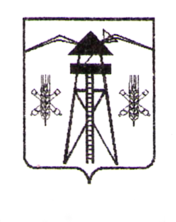 ЛАБИНСКОГО РАЙОНА(четвертый созыв)РЕШЕНИЕот __________ 2021 г.                                                                                                  № _______ст-ца ВладимирскаяОб утверждении Порядка предоставления бюджету муниципального образования Лабинский район межбюджетных трансфертов на осуществление передаваемых полномочий контрольно-счетного органа Владимирского сельского поселения Лабинского районаНа основании Федерального закона от 6 октября 2003 года № 131-ФЗ «Об общих принципах организации местного самоуправления в Российской Федерации», руководствуясь Уставом Владимирского сельского поселения Лабинского района, Совет Владимирского сельского поселения Лабинского района РЕШИЛ:1. Утвердить Порядок предоставления бюджету муниципального образования Лабинский район межбюджетных трансфертов на осуществление передаваемых полномочий контрольно-счетного органа Владимирского сельского поселения Лабинского района (прилагается).	2. Председателю Совета в соответствии с утвержденным Порядком заключить соглашение между Советом муниципального образования Лабинский район и Советом Владимирского сельского поселения Лабинского района.3. Признать утратившими силу с 1 января 2022 года следующие нормативные правовые акты:1) решение Совета Владимирского сельского поселения Лабинского района от 30 сентября 2015 года № 66/17 «Об утверждении Порядка предоставления бюджету муниципального образования Лабинский район межбюджетных трансфертов на осуществление передаваемых полномочий контрольно-счетного органа Владимирского сельского поселения Лабинского района»;2) решение Совета Владимирского сельского поселения Лабинского района от 3 сентября 2019 № 233/74 «О внесении изменений решение Совета Владимирского сельского поселения Лабинского района от 30 сентября 2015 года № 66/17 «Об утверждении Порядка предоставления бюджету муниципального образования Лабинский район межбюджетных трансфертов на осуществление передаваемых полномочий контрольно-счетного органа Владимирского сельского поселения Лабинского района»;3) решение Совета Владимирского сельского поселения Лабинского района от 24 сентября 2020 № 51/14 «О внесении изменений решение Совета Владимирского сельского поселения Лабинского района от 30 сентября 2015 года № 66/17 «Об утверждении Порядка предоставления бюджету муниципального образования Лабинский район межбюджетных трансфертов на осуществление передаваемых полномочий контрольно-счетного органа Владимирского сельского поселения Лабинского района».4. Главному специалисту администрации (Мовсесян Ю.Ю.) разместить настоящее решение на официальном сайте администрации в сети Интернет.5. Контроль за выполнением настоящего решения возложить на комитет по вопросам экономики, бюджета, финансов, налогов, законности, правопорядка, оборонной работы и казачества (Мололкина Н.В.).6. Решение вступает в силу со дня подписания и применяется для расчетов межбюджетных трансфертов и заключения соглашений на 2022 год и последующие годы.ГлаваВладимирского сельского поселенияЛабинского района 						             И.В. ТараськоваПредседатель Совета Владимирского сельского поселенияЛабинского района								 И.В.БылеваПРИЛОЖЕНИЕ УТВЕРЖДЕНрешением Совета Владимирского сельского поселения Лабинского районаот                     № _____ПОРЯДОКпредоставления бюджету муниципального образования Лабинский район межбюджетных трансфертов на осуществление передаваемых полномочий контрольно-счетного органа Владимирского сельского поселения Лабинского района1. Настоящий порядок предоставления бюджету муниципального образования Лабинский район межбюджетных трансфертов на осуществление передаваемых полномочий контрольно-счетного органа Владимирского сельского поселения Лабинского района (далее – Порядок) разработан в соответствии с Бюджетным кодексом Российской Федерации, Федеральным законом от 6 октября 2003 года № 131-ФЗ «Об общих принципах организации местного самоуправления в Российской Федерации». Настоящий Порядок устанавливает условия предоставления и расходования из бюджета Владимирского сельского поселения Лабинского района межбюджетных трансфертов бюджету муниципального образования Лабинский район на реализацию полномочий контрольно-счетного органа Владимирского сельского поселения Лабинского района по осуществлению внешнего муниципального финансового контроля (далее – межбюджетные трансферты).2. Межбюджетные трансферты предоставляются в пределах бюджетных ассигнований и лимитов бюджетных обязательств, утвержденных сводной бюджетной росписью бюджета Владимирского сельского поселения Лабинского района (далее – Владимирское сельское поселение).3. Расчет межбюджетных трансфертов осуществляется на основании методики расчета межбюджетных трансфертов, передаваемых бюджету муниципального образования Лабинский район на реализацию полномочий контрольно-счетного органа Владимирского сельского поселения по осуществлению внешнего муниципального финансового контроля (приложение № 1 к Порядку).4. Условием для предоставления межбюджетных трансфертов является соглашение о передаче полномочий контрольно-счетного органа Владимирского сельского поселения по осуществлению внешнего муниципального финансового контроля контрольно-счетной палатой муниципального образования Лабинский район,  заключенное между Советом Владимирского сельского поселения и Советом муниципального образования Лабинский район (далее – Соглашение).5. Межбюджетные трансферты предоставляются на финансовое обеспечение контрольно-счетной палаты муниципального образования Лабинский район (далее – контрольно-счетная палата) и расходуются в соответствии с законодательством Российской Федерации, носят целевой характер и направлены на реализацию задач и мероприятий в соответствии с заключенным Соглашением. План работы контрольно-счетной палаты разрабатывается и утверждается ею самостоятельно с учетом требований законодательства Российской Федерации и стандартов внешнего муниципального финансового контроля, утвержденных контрольно-счетной палатой, а также с учетом  поручений Совета и предложений главы Владимирского сельского поселения, предоставленных в адрес контрольно-счетной палаты в срок до 01 октября года, предшествующего году, на который заключается Соглашение. Поручения Совета и предложения главы Владимирского сельского поселения на проведение контрольных и экспертно-аналитических мероприятий, предоставленные в адрес контрольно-счетной палаты после 01 января года, на который заключается Соглашение, могут быть включены в план работы контрольно-счетной палаты при условии замены ранее заявленного контрольного (экспертно-аналитического) мероприятия.6. Межбюджетные трансферты, передаваемые из бюджета Владимирского сельского поселения до 31 марта, 30 июня, 30 сентября, 30 ноября текущего финансового года (не менее 1/4 годового объема межбюджетных трансфертов), учитываются муниципальным образованием Лабинский район в составе доходов согласно бюджетной классификации.7. Получатель межбюджетных трансфертов – контрольно-счетная палата направляет в Совет Владимирского сельского поселения:- отчет о результатах контрольных мероприятий или заключение по результатам экспертно-аналитических мероприятий;- годовой отчет о результатах проведенных мероприятий;- отчет о целевом использовании полученных межбюджетных трансфертов согласно приложению № 2 к Порядку.8. Совет Владимирского сельского поселения рассматривает:- отчеты и заключения, а также предложения контрольно-счетной палаты по результатам проведения контрольных и экспертно-аналитических мероприятий;- обращения контрольно-счетной палаты по поводу устранения препятствий для выполнения предусмотренных Соглашением полномочий;- отчеты об использовании предусмотренных Соглашением межбюджетных трансфертов и информацию об осуществлении полномочий, предусмотренных Соглашением.9. За нецелевое использование средств и иные нарушения бюджетного законодательства Российской Федерации нарушители несут ответственность в соответствии с Бюджетным кодексом Российской Федерации.10. Контроль за целевым использованием межбюджетных трансфертов возлагается на Совет Владимирского сельского поселения.Методикарасчета межбюджетных трансфертов бюджету муниципального образования Лабинский район на реализацию полномочий контрольно-счетного органа Владимирского сельского поселения Лабинского района по осуществлению внешнего муниципального финансового контроляОбъем межбюджетных трансфертов на очередной год (ОМБ), предоставляемых из бюджета Владимирского сельского поселения Лабинского района (далее – Владимирское сельское поселение) в бюджет муниципального образования Лабинский район на реализацию полномочий контрольно-счетного органа Владимирского сельского поселения по осуществлению внешнего муниципального финансового контроля определяется по формуле:ОМБ = (ЗП х Кин) х Киз х Кор, где:ОМБ – объем межбюджетных трансфертов, предоставляемый из бюджета Владимирского сельского поселения;ЗП – годовой фонд оплаты труда с учетом страховых взносов во внебюджетные фонды 3 инспекторов-ревизоров контрольно-счетной палаты, осуществляющих полномочия внешнего финансового контроля (далее – годовой ФОТ).Размер годового ФОТ определяется по состоянию на 01 июля текущего финансового года и направляется контрольно-счетной палатой в адрес Совета Владимирского сельского поселения в срок до 01 июля текущего финансового года;Кин – плановый коэффициент индексации размеров должностных окладов на очередной финансовый год, определяемый в размере 1,000, если иное не доведено контрольно-счетной палатой в срок до 1 июля текущего финансового года или не установлено решением (проектом решения) о местном бюджете муниципального образования Лабинский район на соответствующий очередной финансовый год и на плановый период.В случае, если решение об индексации (повышении) должностных окладов принято после проведения расчета объема межбюджетных трансфертов, контрольно-счетная палата уведомляет Совет Владимирского сельского поселения об изменении размера Кин.Советом Владимирского сельского поселения производится перерасчет объема предоставляемых межбюджетных трансфертов и объем межбюджетных трансфертов увеличивается путем заключения дополнительного соглашения. Киз – коэффициент иных затрат, установленный равным 1,108;Кор - коэффициент объема работ равен отношению объема расходов бюджета Владимирского сельского поселения в отчетном году к общему объему расходов бюджетов сельских поселений, расположенных на территории Лабинского района и передавших полномочия контрольно-счетного органа по осуществлению внешнего муниципального финансового контроля контрольно-счетной палатой, (далее – сельские поселения) в отчетном году определяется по формуле:Кор=Корi/Коробщ, где: Корi – объем расходов (исполненный) Владимирского сельского поселения в отчетном году (определяется по данным формы 0503117 «Отчет об исполнении бюджета» годовой бюджетной отчетности Владимирского сельского поселения);Коробщ - общий объем расходов (исполненный) сельских поселений в отчетном году (определяется по данным форм 0503117 «Отчет об исполнении бюджета» годовой бюджетной отчетности соответствующих сельских поселений за отчетный год путем суммирования объемов расходов).Объем расходов сельских поселений направляется контрольно-счетной палатой в адрес Совета Владимирского сельского поселения в срок 1 июля текущего года.При исчислении суммы межбюджетных трансфертов, предоставляемых из бюджета Владимирского сельского поселения в бюджет муниципального образования Лабинский район на реализацию полномочий контрольно-счетного органа Владимирского сельского поселения по осуществлению внешнего муниципального финансового контроля, их размер подлежит округлению до целого рубля в сторону увеличения.Контрольно-счетная палата вправе направлять на проведение контрольных и экспертно-аналитических мероприятий любое количество сотрудников любых должностей. Перерасчет сумм межбюджетных трансфертов при этом не производится.При возникновении необходимости контрольно-счетная палата вправе самостоятельно включать в план работы контрольные и экспертно-аналитические мероприятия, в том числе по заданию правоохранительных органов, контролирующих органов, на основании поступивших обращений и т.п., плата за которые не взимается, дополнительное соглашение к соглашению о предоставлении межбюджетных трансфертов из бюджета Владимирского сельского поселения не заключается.ОТЧЕТмуниципального образования Лабинский район о целевом использовании межбюджетных трансфертов, полученных от Владимирского сельского поселения Лабинского района, в 20____годуРуководитель                                                 ______________/______________/                                                                            Подпись                           ФИОИсполнитель                                                  ______________/______________/                                                                             Подпись                         ФИОТелефонПРИЛОЖЕНИЕ №1к Порядкупредоставления бюджетумуниципального образования Лабинский район межбюджетныхтрансфертов на осуществлениепередаваемых полномочийконтрольно-счетного органаВладимирского сельского поселения Лабинского районаПРИЛОЖЕНИЕ №2к Порядкупредоставления бюджетумуниципального образования Лабинский район межбюджетныхтрансфертов на осуществлениепередаваемых полномочийконтрольно-счетного органаВладимирского сельского поселения Лабинского районаЦель, наименование расходного полномочия Коды: ГРБС, Р(Пр),КЦСР, КВР, КОСГУПоступилосредств Поступилосредств Утверждено бюджетныхассигнований, всегоЛимитыБюджетныхобязательств на отчетный периодКассовоеисполнениеКассовоеисполнениеНеиспользованные назначенияВсе- гоВотчетном периоде ВсегоВ отчетном периоде 123456789Итого 